Liebe Kinder und Jugendliche vom TC Aidlingen,                                                     im September2022liebe Eltern unserer Tenniskids und -teens!vielen Dank, dass ihr euch für das Tennistraining bei mir in der Wintersaison interessiert und euch anmelden wollt. Nachdem alle in diesen Tagen den neuen Stundenplan erhalten, kann zeitnah die Einteilung erfolgen.Das Training beginnt offiziell am 26.09 2022. Sollten im Vorfeld schon Trainingseinheiten gewünscht werden, so ist das problemlos möglich. Bitte kommt einfach auf mich zu, wenn das von eurer Seite gewünscht wird.Das Training erstreckt sich über einen Zeitraum von knapp 7 Monaten und beinhaltet 26 Trainingswochen. In den Schulferien und an Feiertagen findet kein Training statt! Die Halle steht mir für das Jugendtraining an folgenden Tagen wie folgt zur Verfügung:montags 14-19 Uhr, dienstags 14-18 Uhr, mittwochs 14-18 Uhr, donnerstags 14-19 Uhr, freitags 14-20 Uhr und samstags 9-16 Uhr. Bitte tragt nur die Termine ein, an denen die Kinder/Jugendlichen auf keinen Fall können. Das erleichtert mir die Einteilung erheblich!Da es mit Sicherheit zu Terminüberschneidungen kommen wird und nicht alle Wunschtermine werden erfüllt werden können, versichere ich allen, mein Bestmögliches zu tun, um möglichst vielen Kindern/Jugendlichen ein Training zu den gewünschten Tagen und Uhrzeiten zu ermöglichen. Sollte es ein anderer Termin werden, bitte ich heute schon um Verständnis und bedanke mich dafür!Bitte lasst mir eure verbindliche Anmeldung bis spätestens Mittwoch, 21.09.22 zukommen.Sollten weitere Fragen zum Jugendtraining oder im Allgemeinen auftreten, so kommt bitte auf mich zu.Herzliche Grüße,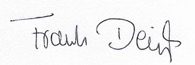 Tennistraining Frank Deinaß, Mylauer Str. 10, 71111 Waldenbuch0179/9336871		frank.deinass@web.deTC Aidlingen Ausschreibung Jugendtraining (Stand: 12.09.2022)-Wintersaison 2022/2023-(26 Wochen von Montag, 26.09.2022 bis Samstag, 29.04.2023)Kosten pro Einheit a 60 Minuten		€   45,00./. Jugendförderung TCA pro Einheit		€     7,00= Kosten auf Teilnehmer umzulegen		€   38,00Preise pro Person:    						Einzeltraining		26 x € 38,00		€ 988,00		2er-Training		26 x € 19,00		€ 494,00		3er-Training		26 x € 13,00		€ 338,00		4er-Training		26 x €   9,50	 	€ 234,00		Bei zweimaligem Training und für jedes weitere MalKosten pro weitere Einheit a 60 Minuten	€   45,00./. Jugendförderung TCA pro Einheit		€     2,50= Kosten auf Teilnehmer umzulegen		€   42,50Preise pro Person:						Einzeltraining		26 x € 42,50		€ 1.105,00		2er-Training		26 x € 21,25		€    552,50		3er-Training		26 x € 15,00		€    390,00		4er-Training		26 x € 11,00		€    286,00		Die Kosten werden auf 7 Monate verteilt und monatlich im Voraus zum Monatsanfang per Lastschrift eingezogen. Auf Wunsch und nach Absprache kann auch ein anderer Modus vereinbart werden.Auf die Anlage zum Tennis- und Jugendtraining wird verwiesen. Mit der verbindlichen Trainingsanmeldung werden diese Bedingungen akzeptiert. Have fun and play tennis!Verbindliche Anmeldung zum Winterertraining - Rückmeldung bis 21.09.22:Hiermit melde ich meine Tochter/ meinen Sohn .......................................................................für das Jugend-Wintertraining bei Tennistraining Frank Deinaß an.Geboren am:................................  Adresse:................................................................................Kontaktdaten Eltern:Mail und Telefon:.........................................................................................................................An diesen Tagen und Uhrzeiten kann er/sie auf gar keinen Fall:Montag von............. Uhr bis .................Uhr    Dienstag von.............Uhr bis .................UhrMittwoch von............. Uhr bis ...............Uhr   Donnerstag von.............Uhr bis .................UhrFreitag von...............Uhr bis .................Uhr	   Samstag von.............. Uhr bis .................UhrMein Wunschtermin wäre .................................um .................Uhr.	Anmeldung zum (bitte ankreuzen):			O           Einzeltraining				O           2er-TrainingO           3er-Training				O           4er-Training        Gewünschte/r Trainingspartner /in............................................................................................ Uhrzeiten und Einteilungen werden durch Tennistraining Frank Deinaß vorgenommen und sind erst nach Bestätigung gültig!SEPA-Lastschriftmandat (nur falls bisher noch nicht erteilt)Tennistraining Frank Deinaß wird hiermit widerruflich ermächtigt, die zu entrichtendeneinmaligen/wiederkehrenden Zahlungen bei Fälligkeit zu Lasten des GirokontosIBAN DE............................................................................Kto.-inhaber........................................bei ..................................................................... (BIC:..............................................) mittelsSEPA-Basislastschrift einzuziehen. Gläubiger ID.-Nr.DE25ZZZ00002493486     Das Kreditinstitut wird angewiesen, die von Tennistraining Frank Deinaß auf das angegebene Konto gezogenen Lastschriften einzulösen. Innerhalb 8 Wochen ab dem Belastungsdatum kann die Erstattung des Betrages verlangt werden. Es gelten die mit dem Kreditinstitut vereinbarten Bedingungen.Unterschrift Kontoinhaber: .........................................................................................................Aidlingen, ......................................Unterschrift ..........................................................................						           (Erziehungsberechtigter)	Anlage: Tennis- und Jugendtraining Tennistraining Frank Deinaß, Mylauer Str. 10, 71111 Waldenbuch, im folgenden „Trainer“ genannt, bietet ein Tennistraining für Kinder, Jugendliche und Erwachsene, im folgenden „TeilnehmerInnen“ genannt, zu folgenden Bedingungen an: Veranstalter des Trainings ist der Trainer. Er führt das Training in eigenem Namen und auf eigene Rechnung durch. Sofern es dem Trainer in Einzelfällen nicht möglich ist, das Training persönlich zu leiten, wird er einen geeigneten Vertreter beauftragen. Der Verein stellt dem Trainer sowohl im Sommer als auch im Winter Trainingsplätze zur Verfügung. Die Gruppeneinteilung und die Verteilung der Trainingszeiten nimmt der Trainer vor.
Zusätzliche Trainingszeiten, speziell auch für Erwachsene, nimmt der Trainer eigenständig vor und hat dabei die verfügbaren Plätze laut Buchungssystem zu beachten. Es gelten fixe Trainingszeiten pro TeilnehmerIn, die jeweils zu Beginn des Sommer- und des Wintertrainings vom Trainer festgelegt wurden. Wünsche bezüglich der Trainingszeiten werden so weit wie möglich berücksichtigt. Im Kinder- und Jugendtraining wird in 4er, 3er oder 2er Gruppen trainiert, auch Einzeltraining ist möglich. Die Gruppeneinteilung erfolgt durch den Trainer entsprechend der Spielstärke der TeilnehmerInnen, so dass möglichst homogene Trainingsgruppen entstehen. Das Mannschaftstraining ist von dieser Regelung nicht betroffen und findet zusätzlich bei entsprechenden Voraussetzungen statt. Ab Trainingsbeginn bis einschließlich der zweiten Trainingsstunde gilt für erstmalige Trainingsteilnehmer eine Testzeit. In dieser kann der/die TeilnehmerIn das Training durch Erklärung gegenüber dem Trainer, ohne Angabe von Gründen, beenden. In diesem Fall sind alle Ansprüche aus dem Training erledigt. Wird nach der zweiten Trainingsstunde das Training von einem Trainingsteilnehmer vorzeitig beendet, ist das volle Trainerhonorar zu entrichten. Während der Schulferien findet kein Training statt. Ausgefallene Trainingsstunden werden, sobald möglich, nachgeholt. Dies kann nach Abstimmung mit den TeilnehmernInnen auch in der Ferienzeit erfolgen. Ein Training gilt als ausgefallen, sofern der Trainer krankheitsbedingt oder anderweitig absagen musste (und kein Ersatztrainer bestellt wurde) oder der Platz witterungsbedingt nicht bespielbar ist und nicht in die Halle ausgewichen werden kann.
Hierbei gelten die Witterungsverhältnisse in Aidlingen vor Ort! Eine begonnene oder abgebrochene Stunde zählt als stattgefunden. Trainingsstunden, deren Ausfall durch TeilnehmerInnen begründet sind, müssen nicht nachgeholt werden. Bei wiederholten groben disziplinarischen Verstößen und/oder Verletzungen besonderer Regeln kann der Trainer TeilnehmerInnen vorrübergehend oder ganz vom Training ausschließen. Sofern der dann frei gewordene Trainingsplatz nicht neu besetzt werden kann, ist das Trainerhonorar in voller Höhe zu entrichten. Der/die TeilnehmerIn bzw. dessen gesetzlicher Vertreter ermächtigt den Trainer, Zahlungen vom Konto der TeilnehmerIn mittels SEPA-Lastschrift einzuziehen. Bei allen Fragen zum Kinder- und Jugendtraining sind ausschließlich der Trainer und der Jugendsportwart zuständige Ansprechpartner. 
Trainer: Frank Deinaß 0179 9336871 frank.deinass@web.de 	           		              Jugendsportwart: Patrick Thömmes 0151 59445656 patrick.thoemmes@web.deMit der verbindlichen Anmeldung zum Training werden die vorstehenden Regelungen akzeptiert.